SylenkoGeneral details:Certificates:Experience:Position applied for: 2nd EngineerAdditional position applied for: Chief EngineerDate of birth: 09.01.1987 (age: 30)Citizenship: UkraineResidence permit in Ukraine: YesCountry of residence: RussiaCity of residence: KrasnodarPermanent address: 8/16, Sovetov str., v.UkrainskiiContact Tel. No: +7 (978) 746-54-27E-Mail: toshikonma@gmail.comSkype: toshikonmaU.S. visa: NoE.U. visa: Yes. Expiration date 18.04.2018Ukrainian biometric international passport: Not specifiedDate available from: 08.11.2017English knowledge: GoodMinimum salary: 6500 $ per month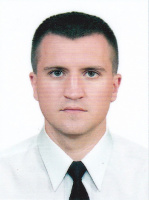 DocumentNumberPlace of issueDate of expiryCivil passportAP 335852Ukraine00.00.0000Seamanâs passportAB 616857Ukraine19.10.2022Tourist passportFA 526525Ukraine22.06.2025TypeNumberPlace of issueDate of expiryCOC12392/2017/11Ukraine00.00.0000Endorsement COC12392/2017/11Ukraine17.10.2022Basic safety training55876Ukraine31.08.2022Advaced fire fighting38323Ukraine04.09.2022Hazardous cargo6147Ukraine20.09.2022Medical first aid30831Ukraine14.09.2022Survival crafts and rescue boats12436Ukraine21.09.2022Designated security duties18096Ukraine27.09.2022Engine room resourse management11260Ukraine26.09.2022DP maintenance17/258/2014Ukraine00.00.0000Basic oil and chem tanker training4286Ukraine29.08.2022Oil tanker advanced training2192Ukraine18.09.2022Chemical tanker advanced training1911Ukraine08.09.2022Passenger ships3743Ukraine25.09.2022COP Oil tankers12328/2017/11Ukraine17.10.2022COP Chemical tankers12329/2017/11Ukraine17.10.2022PositionFrom / ToVessel nameVessel typeDWTMEBHPFlagShipownerCrewing2nd Engineer09.09.2016-13.01.2017SolongFeeder Container7852MAK11260PortugalKopping reedereiPeter Dohle2nd Engineer05.06.2016-29.07.2016Boutros TideAnchor Handling Tug Supply1476Caterpillar5150VanuatuTidewaterTSM2nd Engineer14.01.2016-04.04.2016Mossalem Tide DP2Anchor Handling Tug Supply1476Caterpillar5150VanuatuTidewaterTotal ship management2nd Engineer19.08.2015-11.11.2015Boutros Tide DP2Anchor Handling Tug Supply1476Caterpillar5150VanuatuTidewaterTotal ship management2nd Engineer11.03.2015-10.06.2015Miclyn PowerAnchor Handling Tug723Yanmar4000PanamaMIclyn express offshoreSea factor3rd Engineer23.06.2014-30.09.2014Miclyn PearlTug Boat272Cummins3200PanamaMIclyn express offshoreSea factor3rd Engineer03.05.2014-16.06.2014Miclyn JadeTug Boat272Cummins3200PanamaMIclyn express offshoreSea factor